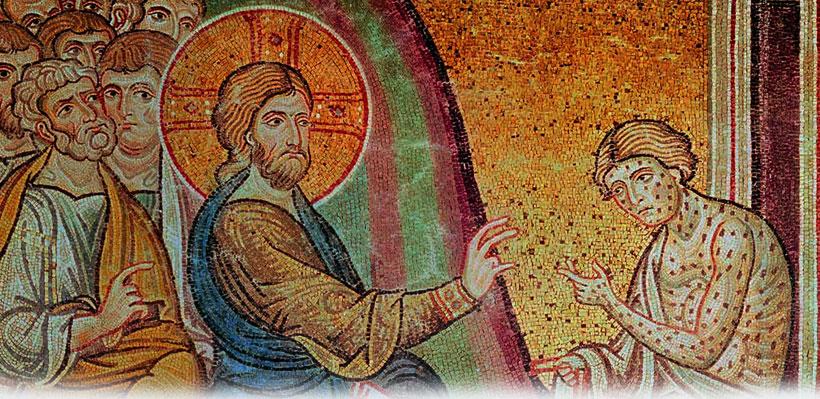 “Cura-me, Senhor!”Temos clareza do significado deste pedido?– 6o Domingo do Tempo Comum (14.2.2021) –40Aproximou-se dele um leproso, suplicando-lhe de joelhos: “Se queres, podes limpar-me”. 41Jesus compadeceu-se dele, estendeu a mão, tocou-o e lhe disse: “Eu quero, sê curado”. 42E imediatamente desapareceu dele a lepra e foi purificado. 43Jesus o despediu em seguida, com esta severa admoestação: 44“Vê que não o digas a ninguém; mas vai, mostra-te ao sacerdote e apresenta, pela tua purificação, a oferenda prescrita por Moisés para lhe servir de testemunho”. 45Este homem, porém, logo que se foi, começou a propagar e divulgar o acontecido, de modo que Jesus não podia entrar publicamente em uma cidade. Conservava-se fora, nos lugares despovoados; e de toda parte vinham ter com ele. (Mc 1,29-39)No quinto domingo do Tempo Comum do Ano Litúrgico corrente cristão ocidental, somos levados a refletir sobre o pedido ao Altíssimo de sermos curados. Porém, mais do que a mera cura física, devemos nos ater ao real significado desse pedido e como, à luz da passagem evangélica envolvida, nos exemplifica Jesus quanto a divina resposta.Damos sequência às narrativas de Marcos que se encontram na primeira parte de seu evangelho, onde nos é apresentada o ministério messiânico universal de Jesus, com o chamado dos seus primeiros discípulos dentre simples pescadores e o início de sua pregação com toda sua propriedade e autoridade, não somente com repetição de textos sagrados disponíveis à época, tanto em sinagogas como junto às pessoas em seu cotidiano, razão da mobilização de seus ouvintes. Juntamente com a disseminação de seus ensinamentos, acolhe os mais necessitados, destacadamente aqueles apartados da sociedade, a exemplo dos leprosos e portadores de deficiência física. Ele, não apenas os acolhe por compaixão, mas prepara-os para a ação, ou seja, a cura e a libertação dos males com vistas à realização de novas atitudes, à transformação de vida. A passagem de hoje, igualmente às últimas abordadas, encontra-se na primeira parte do evangelho marcano, onde nos é apresentada a missão de Jesus, ao passar pela Galiléia e arredores, descortinando o chamado “Reino de Deus”. Não um reino que a nós distante, temporal ou geograficamente falando, mas a ser construído e vivido no nosso dia-a-dia, por cada um de nós que optarmos pela vivência do amor ao próximo; da harmonia na convivência entre os seres; da mansidão diante das adversidades, associada à nossa entrega nas mãos do divino que em nós habita, para que Ele possa iluminar os caminhos a serem seguidos e fortalecer-nos no enfrentamento das dificuldades e das ilusões deste mundo encarnado. Associado a tais aspectos, o Reino evidencia-se por meio da partilha desinteressada, da justiça e da paz entre as pessoas, questões essas que não devem estar presentes apenas durante cultos e celebrações, tampouco limitadas aos templos e às práticas institucionais da religiosidade. Jesus chama-nos a atenção para a espiritualidade cotidiana, ou seja, a busca do encontro com Deus por meio de nossa relação com o outro, ao longo de nossa existência.No trecho evangélico de hoje, mais uma vez, deparamo-nos com a cura de um doente após rogar a Jesus por ela, doente esse portador da lepra que significava mais do que um mal físico, indo além de uma limitação biológica, pois estar com lepra, à época, significava impureza, representava o castigo divino diante de atitudes inadequadas cometidas pelo doente ou por sua ancestralidade, era o verdadeiro estigma do pecado, justificativa da discriminação sofrida, sendo privado do convívio social. Não é sem razão que os termos “lepra” e “leproso” aparecem dezenas de vezes no Primeiro Testamente, especialmente no livro do Levítico, doença que, entre os hebreus, era diagnosticada pelos sacerdotes e não pelos médicos, tal era a evidência do pecado naqueles que dela eram acometidos, trazendo, assim, a corrupção da carne e do espírito, um explícito castigo divino.Apenas a permissão de Jesus para que o doente dele se aproximasse já era um sinal a ser destacado de amor ao próximo e de compaixão alheia, acolhendo o leproso sem qualquer discriminação ou apartação. De imediato, Jesus nos dá o exemplo da vivência fraterna e amorosa com o irmão necessitado e rejeitado pelas pessoas, mostrando-nos o caminho a ser seguido em direção àqueles que são vítimas de rejeição e exclusão. Ouve, de forma atenta, o clamor daquele que estava completamente à margem da sociedade e compadece-se amorosamente de sua miséria, de suas dores e limitações. Jesus não vê a sua frente um impuro ou um pecador, e acolhe o ser humano que está diante de si, assim como o é, com suas imperfeições e limitações, sendo merecedor de restabelecer sua condição original de existência, sua capacidade de viver plenamente como criatura de Deus, desde que assim deseje, basta que peça por tal condição. Jesus liberta o doente após rogar por sua “limpeza”, não de um mal física apenas, mas de suas amarras que impedem sua contínua evolução. O alvo de sua ação não foi apenas a cura da doença, razão pela qual ter orientado o recém curado a procurar o sacerdote para que fosse constatada sua libertação da doença e do mal dela gerador, pois, como já mencionamos anteriormente, entre os hebreus, o sacerdote é que era o responsável pelo diagnóstico da lepra, tendo em vista sua vinculação com a pureza do ser.A cura tem sido o alvo de nossas reflexões nessas últimas semanas, destacando-se a compaixão, a não discriminação, a não marginalização, assim como a cura como uma prática libertadora – liberdade para a ação, para a vivência em plenitude, para a construção do Reino no cotidiano de cada um.Vejam, a “cura”, dita com “limpeza”, veio em decorrência do pedido do enfermo, da sensação de aprisionado provocada pelo mal acometido, mal não necessariamente apenas físico. Desejoso de sair da situação de miséria e de marginalidade em que estava mergulhado, o homem com lepra vence o medo e a imaginária separação existente entre ele e a divindade, aproximando-se, assim, de Jesus. Ele não se atem às distâncias que um leproso devia manter das demais pessoas, crendo, acima de tudo, que lhe era possível atingir a cura, a libertação, pelo vontade de Jesus, desde que a ele chegasse e solicitasse humildemente o seu desejo. Evidencia-se, então, o encontro com a divindade, a nós sempre disponível, como uma oportunidade ímpar, situação que permite nos livrarmos das amarras que nos aprisionam às coisas temporais deste mundo e do véu da ignorância, especial dificultador de nossa visão a respeito das verdades relacionadas ao caminhar evolutivo, possível e necessário, razão precípua de nossa vida encarnada.Tenhamos a clareza que, por meio da purificação do leproso, libertando-o da prisão e da exclusão por ele vivenciada, evidencia-se que ninguém deve ser visto como um marginal, uma pessoa indigna, significando, a “purificação” ocorrida, a não pactuação do Reino de Deus qualquer tipo de discriminação, não aceitando a visão de pessoas boas e más, de incluídos e excluídos; há somente pessoas com dignidade e que não devem, de forma alguma, ser privadas dos seus direitos mais elementares, muito menos em nome de Deus.Reconheçamos sempre a presença de Deus em nossa vida, disponível para o nosso íntimo encontro, possibilitando, por meio dele, nossa “purificação”, propiciando nossa libertação dos grilhões mundanos finitos que tanto nos dificulta de evoluirmos espiritualmente. Não nos esqueçamos de que o gesto provocador e indutor de Jesus ao estender a mão e tocar no leproso, além de mostrar a inadequada lógica discriminativa entre os seres, mostra-nos como devemos agir diante dos marginalizados – acolhendo-os fraternalmente.Assim como Jesus, não aceitemos sistemas religiosos ou laicos que gerem sofrimento, miséria e apartação, principalmente aqueles que assim o fazer em nome de Deus ou como práticas religiosas discriminadoras. Desinstalemo-nos de nossa cômoda condição de meros espectadores das práticas que dividem os seres, que rompem com a harmonia entre as pessoas, que confrontam com a justiça, que estimulam o acúmulo e a concentração de bens, que obstaculizam a partilha e que andam na contramão das relações solidárias e fraternas.Um último ponto a ser observado em nossa passagem de hoje relaciona-se à desobediência do recém curado de nada dizer às pessoas sobre o ocorrido, saindo da presença de Jesus alardeando sua purificação. Sem dúvida alguma, após o verdadeiro e íntimo encontro com Deus, encontro este que gera cura e transformação, dificilmente seu beneficiário irá se calar, sendo um testemunho vivo da libertação ocorrida.Como efetivos construtores do Reino de Deus, estimulando a justiça, a amorosidade, a compaixão, a equanimidade, a paz e a partilha desinteressada, testemunhando de forma atuante o amor de Deus em nossa vida, nutridos pelo íntimo contato com Deus, seremos capazes de, gradativamente, gerar mudanças, não apenas em nós mesmos, mas no mundo que nos cerca.Que todas e todos vocês fiquem na paz de Deus!Um fraterno abraço,Milton Menezes.